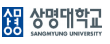 大学院生周末韩语集中教育课程申请书学期2021学年度 春季学期2021学年度 春季学期2021学年度 春季学期2021学年度 春季学期2021学年度 春季学期2021学年度 春季学期2021学年度 春季学期2021学年度 春季学期所属 大学院                   学科 特殊大学院               学科 大学院                   学科 特殊大学院               学科课程硕士课程博士课程硕士课程博士课程学号学号姓名韩文姓名英文出生日期出生日期性别性别联系方式联系方式韩国:韩国:韩国:韩国:韩国:韩国:韩国:联系方式联系方式中国:中国:中国:中国:中国:中国:中国:E-MAILE-MAILSNS账号(ID)(kakaotalk/微信 )SNS账号(ID)(kakaotalk/微信 )KAKA0TALK ID:                          微信ID:KAKA0TALK ID:                          微信ID:KAKA0TALK ID:                          微信ID:KAKA0TALK ID:                          微信ID:KAKA0TALK ID:                          微信ID:KAKA0TALK ID:                          微信ID:KAKA0TALK ID:                          微信ID:本人自愿申请贵校【大学院生周末韩语集中教育课程】.2021年    月    日 申请人:                  (盖章 或 签字)祥明大学国际语言文化教育院长本人自愿申请贵校【大学院生周末韩语集中教育课程】.2021年    月    日 申请人:                  (盖章 或 签字)祥明大学国际语言文化教育院长本人自愿申请贵校【大学院生周末韩语集中教育课程】.2021年    月    日 申请人:                  (盖章 或 签字)祥明大学国际语言文化教育院长本人自愿申请贵校【大学院生周末韩语集中教育课程】.2021年    月    日 申请人:                  (盖章 或 签字)祥明大学国际语言文化教育院长本人自愿申请贵校【大学院生周末韩语集中教育课程】.2021年    月    日 申请人:                  (盖章 或 签字)祥明大学国际语言文化教育院长本人自愿申请贵校【大学院生周末韩语集中教育课程】.2021年    月    日 申请人:                  (盖章 或 签字)祥明大学国际语言文化教育院长本人自愿申请贵校【大学院生周末韩语集中教育课程】.2021年    月    日 申请人:                  (盖章 或 签字)祥明大学国际语言文化教育院长本人自愿申请贵校【大学院生周末韩语集中教育课程】.2021年    月    日 申请人:                  (盖章 或 签字)祥明大学国际语言文化教育院长本人自愿申请贵校【大学院生周末韩语集中教育课程】.2021年    月    日 申请人:                  (盖章 或 签字)祥明大学国际语言文化教育院长◈ 学费: 60万韩币◈ 账户: 友利银行 1005-201-890887(账户名称: sangmyung university(상명대학교)        <海外汇款时>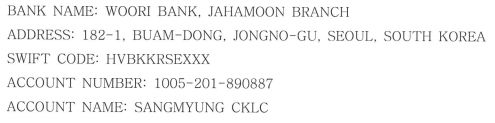 ◈ 学费: 60万韩币◈ 账户: 友利银行 1005-201-890887(账户名称: sangmyung university(상명대학교)        <海外汇款时>◈ 学费: 60万韩币◈ 账户: 友利银行 1005-201-890887(账户名称: sangmyung university(상명대학교)        <海外汇款时>◈ 学费: 60万韩币◈ 账户: 友利银行 1005-201-890887(账户名称: sangmyung university(상명대학교)        <海外汇款时>◈ 学费: 60万韩币◈ 账户: 友利银行 1005-201-890887(账户名称: sangmyung university(상명대학교)        <海外汇款时>◈ 学费: 60万韩币◈ 账户: 友利银行 1005-201-890887(账户名称: sangmyung university(상명대학교)        <海外汇款时>◈ 学费: 60万韩币◈ 账户: 友利银行 1005-201-890887(账户名称: sangmyung university(상명대학교)        <海外汇款时>◈ 学费: 60万韩币◈ 账户: 友利银行 1005-201-890887(账户名称: sangmyung university(상명대학교)        <海外汇款时>◈ 学费: 60万韩币◈ 账户: 友利银行 1005-201-890887(账户名称: sangmyung university(상명대학교)        <海外汇款时>